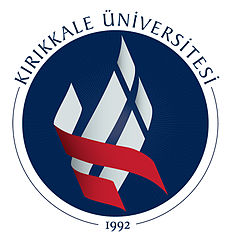 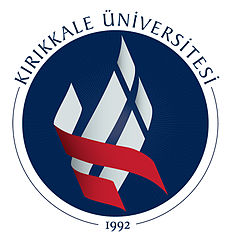 BAŞVURU FORMU*Başvuru formundaki ilgili yerleri doldurup güncel not dökümü (transcript) ile  haruncelik@kku.edu.tr adresine göndermeniz rica olunur.KİŞİSEL BİLGİLERAdı SoyadıKİŞİSEL BİLGİLERDoğum TarihiKİŞİSEL BİLGİLERTC Kimlik NoKİŞİSEL BİLGİLERCinsiyet        Kadın              ErkekKİŞİSEL BİLGİLERTelefon NoKİŞİSEL BİLGİLERE-Posta AdresiKİŞİSEL BİLGİLERAkademik OrtalamaKİŞİSEL BİLGİLERSınıfEĞİTİM BİLGİLERİÜniversite AdıEĞİTİM BİLGİLERİBölümDİĞER BİLGİLERDaha önce katıldığınız kurs/eğitim programı/ları nelerdir?DİĞER BİLGİLERGİRİŞİMCİLİK hakkında neler biliyorsunuz?